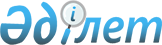 Об определении мест для размещения агитационных печатных материалов и предоставлении помещений для проведения встреч с выборщиками кандидатов в депутаты Сената Парламента
					
			Утративший силу
			
			
		
					Постановление акимата Тимирязевского района Северо-Казахстанской области от 6 июня 2017 года № 123. Зарегистрировано Департаментом юстиции Северо-Казахстанской области 8 июня 2017 года № 4220. Утратил силу постановлением акимата Тимирязевского района Северо-Казахстанской области от 11 ноября 2021 года № 282
      Сноска. Утратил силу постановлением акимата Тимирязевского района Северо-Казахстанской области от 11.11.2021 № 282 (вводится в действие по истечении десяти календарных дней после дня его первого официального опубликования).
      В соответствии с пунктами 4, 6 статьи 28 Конституционного закона Республики Казахстан от 28 сентября 1995 года "О выборах в Республике Казахстан", акимат Тимирязевского района Северо-Казахстанской области ПОСТАНОВЛЯЕТ:
      1. Определить совместно с Тимирязевской районной избирательной комиссией (по согласованию) место для размещения агитационных печатных материалов для всех кандидатов в депутаты Сената Парламента Республики Казахстан, согласно приложению 1.
      2. Предоставить на договорной основе помещение для проведения встреч с выборщиками всем кандидатам в депутаты Сената Парламента Республики Казахстан, согласно приложению 2.
      3. Контроль за исполнением настоящего постановления возложить на исполняющего обязанности руководителя аппарата акима Тимирязевского района Северо-Казахстанской области Ищанову В.Б.
      4. Настоящее постановление вводится в действие со дня его первого официального опубликования. Место для размещения агитационных печатных материалов для всех кандидатов в депутаты Сената Парламента Республики Казахстан Помещение для проведения встреч с выборщиками всеми кандидатами в депутаты Сената Парламента Республики Казахстан
					© 2012. РГП на ПХВ «Институт законодательства и правовой информации Республики Казахстан» Министерства юстиции Республики Казахстан
				
      Аким района

Е. Базарханов

       "СОГЛАСОВАНО" 

      Председатель Тимирязевскойрайонной избирательной комиссии Северо-Казахстанской областиРеспублики Казахстан

Ж. Макенова

      06 июня 2017 года 
Приложение 1 к постановлению акимата Тимирязевского района Северо-Казахстанской области от 06 июня 2017 года № 123 
№ п/п
Наименование населенного пункта
Место для размещения агитационных печатных материалов
1
село Тимирязево,
улица Женіс, 11
Информационный стенд у здания районного Дома культурыПриложение 2 к постановлению акимата Тимирязевского района Северо-Казахстанской области от 06 июня 2017 года № 123
№ п/п
Наименование населенного пункта
Помещение для проведения встреч 
1
село Тимирязево,
улица Женіс, 11
Районный Дом культуры